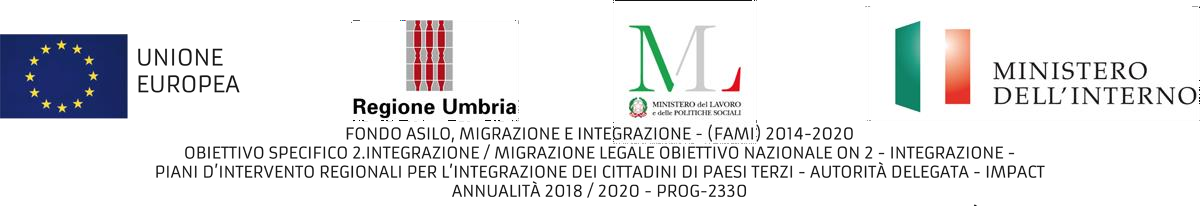 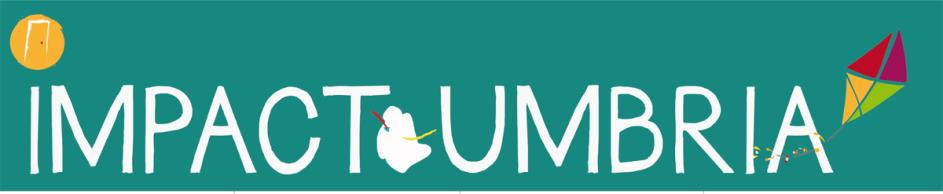 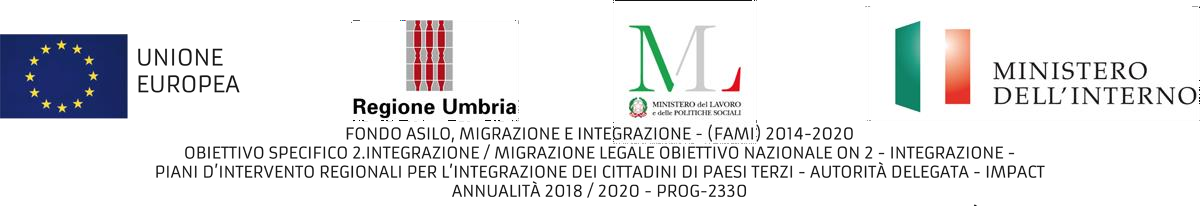 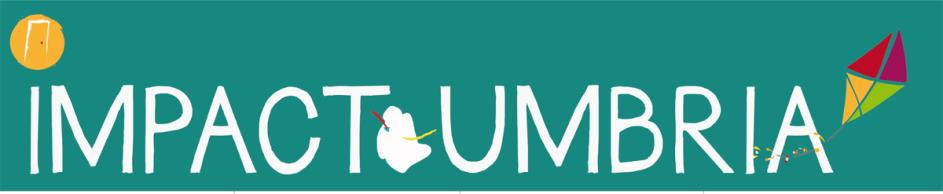 LABORATORIO ITALIANO L2Scheda orientativa alunno. Gentilissimo docente,le chiediamo di compilare questa “scheda orientativa alunno”, utile alla pianificazione del LABORATORIO L2 – IMPACT Prog. Fami 2330.La scheda è suddivisa in 4 abilità linguistiche: ogni abilità contiene dei descrittori che le chiediamo  di selezionare per restituire il quadro linguistico attuale del singolo alunno. Si precisa che tale tabella ha il solo scopo di orientare l’intervento dell’esperto esterno; si chiede pertanto di seguire le istruzioni per la compilazione.ISTRUZIONISegnare con una X ESCLUSIVAMENTE le maggiori criticità che l’alunno presenta: si prega di segnalare nel box “note docente” eventuali informazioni aggiuntive sull’alunno (dsa, criticità comportamentali e ogni altra informazione ritenuta utile).ISTITUTO SCOLASTICO 		CITTÀ  	SPAZIO DOCENTE Nome  	Cognome  	Disciplina insegnamento  	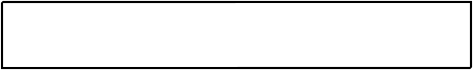 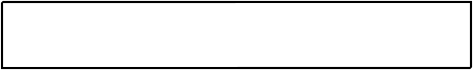 NomeCognomeData di nascita ClasseNazionalitàASCOLTO L’alunno ha difficoltà nel comprendere e memorizzare brevi e semplici canzoni, filastrocche L’alunno non comprende semplici consegne relative al contesto scolastico (es: “scrivi la data”, “taglia”, “leggi”, “va’ alla lavagna” ecc…) L’alunno, anche con il supporto di immagini, non comprende brevi racconti relativi ad esperienze concrete; non coglie il contenuto globale e ha difficoltà nell’individuare le persone, i luoghi, il tempo e le azioni L’alunno non comprende brevi lezioni relative alle diverse discipline; ha difficoltà nel coglierne il significato globale e non comprende termini settoriali fondamentali e di uso frequenteLETTURA L’alunno non sa associare fonemi e grafemi L’alunno non sa leggere digrammi, trigrammi e suoni complessi L’alunno non sa associare parole e immagini L’alunno non sa comprendere istruzioni dettagliate per svolgere un compito L’alunno non sa cogliere le informazioni principali di un breve testo L’alunno non sa leggere e comprendere brevi testi relativi alle varie discipline; non sa rispondere a domande chiuse di verifica di comprensione del testoINTERAZIONE E PRODUZIONE ORALE L’alunno ha difficoltà nell’interazione orale e nella produzione L’alunno non sa rispondere e porre semplici domande personali o utilizzare forme di saluto e congedo L’alunno non sa fare una breve e semplice esposizione preparata su argomenti di carattere familiare, quotidiano e scolastico, utilizzando consapevolmente nessi causali e temporali L’alunno non sa riportare fatti, opinioni e discorsi altrui L’alunno non sa esprimere opinioni ed esporre il proprio punto di vista.PRODUZIONE SCRITTA L’alunno non sa compilare un semplice questionario con i dati personali L’alunno non sa scrivere la parola conosciuta corrispondente all’immagine data L’alunno non sa descrivere in modo semplice persone, cose o luoghi conosciuti L’alunno non sa riordinare in sequenze logiche e cronologiche frasi minime, all’interno di un breve testo L’alunno non sa scrivere, riassumere storie immaginarie L’alunno non sa riassumere un testo relativo alle discipline scolastiche